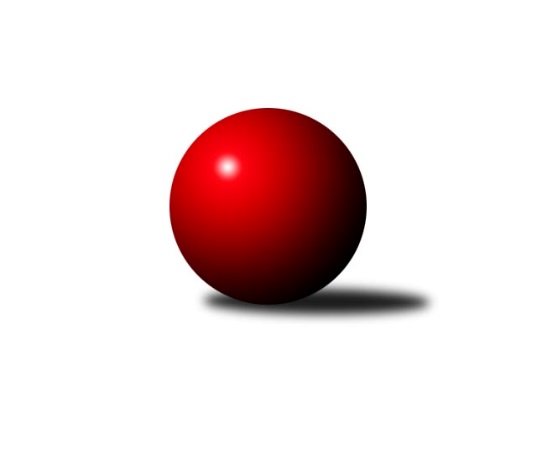 Č.3Ročník 2018/2019	15.8.2024 Severočeská divize 2018/2019Statistika 3. kolaTabulka družstev:		družstvo	záp	výh	rem	proh	skore	sety	průměr	body	plné	dorážka	chyby	1.	SK Plaston Šluknov	3	3	0	0	16.0 : 8.0 	(21.0 : 15.0)	2472	6	1704	768	39	2.	TJ Bižuterie Jablonec n. N.	3	2	1	0	17.5 : 6.5 	(24.0 : 12.0)	2532	5	1744	788	31.7	3.	TJ Jiskra Nový Bor	2	2	0	0	11.0 : 5.0 	(15.0 : 9.0)	2524	4	1695	829	24.5	4.	TJ VTŽ Chomutov	2	2	0	0	11.0 : 5.0 	(14.5 : 9.5)	2624	4	1775	849	30.5	5.	SKK Bohušovice B	3	1	1	1	14.0 : 10.0 	(19.0 : 17.0)	2506	3	1706	801	30	6.	TJ Kovostroj Děčín	2	1	0	1	6.0 : 10.0 	(11.0 : 13.0)	2556	2	1774	782	39	7.	TJ KK Louny	3	1	0	2	11.5 : 12.5 	(18.0 : 18.0)	2565	2	1794	771	37.3	8.	TJ Dynamo Liberec B	3	1	0	2	11.0 : 13.0 	(14.0 : 22.0)	2442	2	1707	736	44.7	9.	SK Skalice	3	1	0	2	9.0 : 15.0 	(11.0 : 25.0)	2544	2	1773	771	50.7	10.	TJ Doksy	3	0	0	3	7.0 : 17.0 	(16.5 : 19.5)	2531	0	1744	786	25	11.	SK Děčín	3	0	0	3	6.0 : 18.0 	(16.0 : 20.0)	2458	0	1706	753	48Tabulka doma:		družstvo	záp	výh	rem	proh	skore	sety	průměr	body	maximum	minimum	1.	SK Plaston Šluknov	3	3	0	0	16.0 : 8.0 	(21.0 : 15.0)	2472	6	2476	2468	2.	TJ Bižuterie Jablonec n. N.	1	1	0	0	6.5 : 1.5 	(10.0 : 2.0)	2533	2	2533	2533	3.	TJ VTŽ Chomutov	1	1	0	0	6.0 : 2.0 	(7.5 : 4.5)	2643	2	2643	2643	4.	SK Skalice	1	1	0	0	6.0 : 2.0 	(5.0 : 7.0)	2651	2	2651	2651	5.	TJ KK Louny	2	1	0	1	10.0 : 6.0 	(16.0 : 8.0)	2719	2	2787	2650	6.	TJ Dynamo Liberec B	2	1	0	1	9.0 : 7.0 	(10.0 : 14.0)	2558	2	2631	2484	7.	SKK Bohušovice B	2	0	1	1	6.0 : 10.0 	(12.0 : 12.0)	2471	1	2495	2446	8.	TJ Jiskra Nový Bor	0	0	0	0	0.0 : 0.0 	(0.0 : 0.0)	0	0	0	0	9.	TJ Doksy	1	0	0	1	3.0 : 5.0 	(5.0 : 7.0)	2412	0	2412	2412	10.	SK Děčín	1	0	0	1	1.0 : 7.0 	(2.0 : 10.0)	2398	0	2398	2398	11.	TJ Kovostroj Děčín	1	0	0	1	0.0 : 8.0 	(5.0 : 7.0)	2452	0	2452	2452Tabulka venku:		družstvo	záp	výh	rem	proh	skore	sety	průměr	body	maximum	minimum	1.	TJ Jiskra Nový Bor	2	2	0	0	11.0 : 5.0 	(15.0 : 9.0)	2524	4	2559	2488	2.	TJ Bižuterie Jablonec n. N.	2	1	1	0	11.0 : 5.0 	(14.0 : 10.0)	2532	3	2581	2482	3.	SKK Bohušovice B	1	1	0	0	8.0 : 0.0 	(7.0 : 5.0)	2542	2	2542	2542	4.	TJ Kovostroj Děčín	1	1	0	0	6.0 : 2.0 	(6.0 : 6.0)	2659	2	2659	2659	5.	TJ VTŽ Chomutov	1	1	0	0	5.0 : 3.0 	(7.0 : 5.0)	2604	2	2604	2604	6.	SK Plaston Šluknov	0	0	0	0	0.0 : 0.0 	(0.0 : 0.0)	0	0	0	0	7.	TJ Dynamo Liberec B	1	0	0	1	2.0 : 6.0 	(4.0 : 8.0)	2327	0	2327	2327	8.	TJ KK Louny	1	0	0	1	1.5 : 6.5 	(2.0 : 10.0)	2411	0	2411	2411	9.	SK Děčín	2	0	0	2	5.0 : 11.0 	(14.0 : 10.0)	2489	0	2563	2414	10.	TJ Doksy	2	0	0	2	4.0 : 12.0 	(11.5 : 12.5)	2590	0	2600	2580	11.	SK Skalice	2	0	0	2	3.0 : 13.0 	(6.0 : 18.0)	2491	0	2531	2450Tabulka podzimní části:		družstvo	záp	výh	rem	proh	skore	sety	průměr	body	doma	venku	1.	SK Plaston Šluknov	3	3	0	0	16.0 : 8.0 	(21.0 : 15.0)	2472	6 	3 	0 	0 	0 	0 	0	2.	TJ Bižuterie Jablonec n. N.	3	2	1	0	17.5 : 6.5 	(24.0 : 12.0)	2532	5 	1 	0 	0 	1 	1 	0	3.	TJ Jiskra Nový Bor	2	2	0	0	11.0 : 5.0 	(15.0 : 9.0)	2524	4 	0 	0 	0 	2 	0 	0	4.	TJ VTŽ Chomutov	2	2	0	0	11.0 : 5.0 	(14.5 : 9.5)	2624	4 	1 	0 	0 	1 	0 	0	5.	SKK Bohušovice B	3	1	1	1	14.0 : 10.0 	(19.0 : 17.0)	2506	3 	0 	1 	1 	1 	0 	0	6.	TJ Kovostroj Děčín	2	1	0	1	6.0 : 10.0 	(11.0 : 13.0)	2556	2 	0 	0 	1 	1 	0 	0	7.	TJ KK Louny	3	1	0	2	11.5 : 12.5 	(18.0 : 18.0)	2565	2 	1 	0 	1 	0 	0 	1	8.	TJ Dynamo Liberec B	3	1	0	2	11.0 : 13.0 	(14.0 : 22.0)	2442	2 	1 	0 	1 	0 	0 	1	9.	SK Skalice	3	1	0	2	9.0 : 15.0 	(11.0 : 25.0)	2544	2 	1 	0 	0 	0 	0 	2	10.	TJ Doksy	3	0	0	3	7.0 : 17.0 	(16.5 : 19.5)	2531	0 	0 	0 	1 	0 	0 	2	11.	SK Děčín	3	0	0	3	6.0 : 18.0 	(16.0 : 20.0)	2458	0 	0 	0 	1 	0 	0 	2Tabulka jarní části:		družstvo	záp	výh	rem	proh	skore	sety	průměr	body	doma	venku	1.	TJ Jiskra Nový Bor	0	0	0	0	0.0 : 0.0 	(0.0 : 0.0)	0	0 	0 	0 	0 	0 	0 	0 	2.	TJ Kovostroj Děčín	0	0	0	0	0.0 : 0.0 	(0.0 : 0.0)	0	0 	0 	0 	0 	0 	0 	0 	3.	TJ Dynamo Liberec B	0	0	0	0	0.0 : 0.0 	(0.0 : 0.0)	0	0 	0 	0 	0 	0 	0 	0 	4.	SK Skalice	0	0	0	0	0.0 : 0.0 	(0.0 : 0.0)	0	0 	0 	0 	0 	0 	0 	0 	5.	SK Děčín	0	0	0	0	0.0 : 0.0 	(0.0 : 0.0)	0	0 	0 	0 	0 	0 	0 	0 	6.	TJ Doksy	0	0	0	0	0.0 : 0.0 	(0.0 : 0.0)	0	0 	0 	0 	0 	0 	0 	0 	7.	SK Plaston Šluknov	0	0	0	0	0.0 : 0.0 	(0.0 : 0.0)	0	0 	0 	0 	0 	0 	0 	0 	8.	TJ KK Louny	0	0	0	0	0.0 : 0.0 	(0.0 : 0.0)	0	0 	0 	0 	0 	0 	0 	0 	9.	TJ Bižuterie Jablonec n. N.	0	0	0	0	0.0 : 0.0 	(0.0 : 0.0)	0	0 	0 	0 	0 	0 	0 	0 	10.	SKK Bohušovice B	0	0	0	0	0.0 : 0.0 	(0.0 : 0.0)	0	0 	0 	0 	0 	0 	0 	0 	11.	TJ VTŽ Chomutov	0	0	0	0	0.0 : 0.0 	(0.0 : 0.0)	0	0 	0 	0 	0 	0 	0 	0 Zisk bodů pro družstvo:		jméno hráče	družstvo	body	zápasy	v %	dílčí body	sety	v %	1.	Jan Zeman 	TJ Bižuterie Jablonec n. N. 	3	/	3	(100%)	5	/	6	(83%)	2.	Radek Šípek 	SKK Bohušovice B 	3	/	3	(100%)	5	/	6	(83%)	3.	Zdeněk Vokatý 	TJ Bižuterie Jablonec n. N. 	3	/	3	(100%)	5	/	6	(83%)	4.	Radek Marušák 	SK Plaston Šluknov 	3	/	3	(100%)	5	/	6	(83%)	5.	Miroslav Pastyřík 	TJ Bižuterie Jablonec n. N. 	3	/	3	(100%)	4	/	6	(67%)	6.	Radek Jung 	TJ KK Louny 	2.5	/	3	(83%)	5	/	6	(83%)	7.	Václav Vlk 	TJ Bižuterie Jablonec n. N. 	2.5	/	3	(83%)	4	/	6	(67%)	8.	Petr Kohlíček 	TJ Jiskra Nový Bor 	2	/	2	(100%)	4	/	4	(100%)	9.	Eliška Marušáková 	SK Plaston Šluknov 	2	/	2	(100%)	4	/	4	(100%)	10.	Alena Dunková 	TJ Jiskra Nový Bor 	2	/	2	(100%)	4	/	4	(100%)	11.	Stanislav Šmíd ml.	TJ VTŽ Chomutov 	2	/	2	(100%)	3	/	4	(75%)	12.	Roman Filip 	SKK Bohušovice B 	2	/	2	(100%)	3	/	4	(75%)	13.	Zdeněk Pecina st.	TJ Dynamo Liberec B 	2	/	2	(100%)	3	/	4	(75%)	14.	Zdeněk Pecina ml.	TJ Dynamo Liberec B 	2	/	2	(100%)	3	/	4	(75%)	15.	Stanislav Šmíd st.	TJ VTŽ Chomutov 	2	/	2	(100%)	3	/	4	(75%)	16.	Václav Paluska 	TJ Doksy 	2	/	3	(67%)	5	/	6	(83%)	17.	Jan Sklenář 	SK Plaston Šluknov 	2	/	3	(67%)	5	/	6	(83%)	18.	Miloslav Plíšek 	SK Děčín 	2	/	3	(67%)	4	/	6	(67%)	19.	Emílie Císařovská 	TJ Dynamo Liberec B 	2	/	3	(67%)	4	/	6	(67%)	20.	Jiří Pachl 	TJ Bižuterie Jablonec n. N. 	2	/	3	(67%)	4	/	6	(67%)	21.	Radek Mach 	SK Děčín 	2	/	3	(67%)	4	/	6	(67%)	22.	Petr Kramer 	SK Děčín 	2	/	3	(67%)	4	/	6	(67%)	23.	Ladislav Koláček 	SKK Bohušovice B 	2	/	3	(67%)	3	/	6	(50%)	24.	Patrik Lojda 	TJ KK Louny 	2	/	3	(67%)	3	/	6	(50%)	25.	Jitka Rollová 	TJ KK Louny 	2	/	3	(67%)	3	/	6	(50%)	26.	Pavel Jablonický 	TJ Kovostroj Děčín 	1	/	1	(100%)	2	/	2	(100%)	27.	Petr Staněk 	TJ Kovostroj Děčín 	1	/	1	(100%)	2	/	2	(100%)	28.	Eduard Kezer ml.	SK Skalice 	1	/	1	(100%)	1	/	2	(50%)	29.	Libor Hrnčíř 	SK Skalice 	1	/	1	(100%)	1	/	2	(50%)	30.	Stanislav Rada 	TJ VTŽ Chomutov 	1	/	2	(50%)	3	/	4	(75%)	31.	Martin Kortan 	TJ Jiskra Nový Bor 	1	/	2	(50%)	3	/	4	(75%)	32.	Zdeněk Novák 	TJ VTŽ Chomutov 	1	/	2	(50%)	3	/	4	(75%)	33.	Jiří Kuric 	TJ Doksy 	1	/	2	(50%)	3	/	4	(75%)	34.	Robert Suchomel st.	TJ VTŽ Chomutov 	1	/	2	(50%)	2	/	4	(50%)	35.	Zdeněk Jonáš 	SK Plaston Šluknov 	1	/	2	(50%)	2	/	4	(50%)	36.	František Tomik 	SK Plaston Šluknov 	1	/	2	(50%)	2	/	4	(50%)	37.	Ladislav Bírovka 	TJ Kovostroj Děčín 	1	/	2	(50%)	2	/	4	(50%)	38.	Lenka Kohlíčková 	TJ Jiskra Nový Bor 	1	/	2	(50%)	2	/	4	(50%)	39.	Roman Slavík 	TJ Kovostroj Děčín 	1	/	2	(50%)	2	/	4	(50%)	40.	Jiří Piskáček 	SK Skalice 	1	/	2	(50%)	2	/	4	(50%)	41.	Milan Slabý 	SKK Bohušovice B 	1	/	2	(50%)	1	/	4	(25%)	42.	Petr Kout 	TJ Jiskra Nový Bor 	1	/	2	(50%)	1	/	4	(25%)	43.	Miloš Chovanec 	TJ KK Louny 	1	/	3	(33%)	3	/	6	(50%)	44.	František Pfeifer 	TJ KK Louny 	1	/	3	(33%)	3	/	6	(50%)	45.	Jaroslav Chvojka 	SKK Bohušovice B 	1	/	3	(33%)	3	/	6	(50%)	46.	Jaroslava Vacková 	TJ Doksy 	1	/	3	(33%)	2	/	6	(33%)	47.	Jiří Klíma st.	TJ Doksy 	1	/	3	(33%)	2	/	6	(33%)	48.	Josef Březina 	TJ Doksy 	1	/	3	(33%)	2	/	6	(33%)	49.	Martin Perníček 	SKK Bohušovice B 	1	/	3	(33%)	2	/	6	(33%)	50.	Oldřich Vlasák 	SK Skalice 	1	/	3	(33%)	2	/	6	(33%)	51.	Jan Holanec st.	TJ Dynamo Liberec B 	1	/	3	(33%)	2	/	6	(33%)	52.	Ladislav Hojný 	SK Plaston Šluknov 	1	/	3	(33%)	2	/	6	(33%)	53.	Ladislav Javorek ml.	SK Skalice 	1	/	3	(33%)	2	/	6	(33%)	54.	Jiří Pádivý 	TJ Doksy 	1	/	3	(33%)	1.5	/	6	(25%)	55.	Jiří Šácha 	SK Skalice 	1	/	3	(33%)	1	/	6	(17%)	56.	Eduard Kezer st.	SK Skalice 	1	/	3	(33%)	1	/	6	(17%)	57.	Anton Zajac 	TJ Dynamo Liberec B 	1	/	3	(33%)	1	/	6	(17%)	58.	Václav Valenta ml.	TJ KK Louny 	1	/	3	(33%)	1	/	6	(17%)	59.	Tomáš Mrázek 	TJ Kovostroj Děčín 	0	/	1	(0%)	1	/	2	(50%)	60.	Kamila Ledwoňová 	SK Děčín 	0	/	1	(0%)	1	/	2	(50%)	61.	Aleš Stach 	TJ Doksy 	0	/	1	(0%)	1	/	2	(50%)	62.	Filip Hons 	TJ Bižuterie Jablonec n. N. 	0	/	1	(0%)	1	/	2	(50%)	63.	Tomáš Novák 	TJ Kovostroj Děčín 	0	/	1	(0%)	0	/	2	(0%)	64.	Vladimír Chrpa 	SKK Bohušovice B 	0	/	2	(0%)	2	/	4	(50%)	65.	Jan Koldan 	SK Plaston Šluknov 	0	/	2	(0%)	1	/	4	(25%)	66.	Pavel Piskoř 	TJ Kovostroj Děčín 	0	/	2	(0%)	1	/	4	(25%)	67.	Michal Gajdušek 	TJ Jiskra Nový Bor 	0	/	2	(0%)	1	/	4	(25%)	68.	Jiří Tůma 	TJ Bižuterie Jablonec n. N. 	0	/	2	(0%)	1	/	4	(25%)	69.	Pavel Čubr 	SK Děčín 	0	/	2	(0%)	1	/	4	(25%)	70.	Adéla Exnerová 	TJ Kovostroj Děčín 	0	/	2	(0%)	1	/	4	(25%)	71.	Robert Häring 	SK Skalice 	0	/	2	(0%)	1	/	4	(25%)	72.	Arnošt Filo 	TJ VTŽ Chomutov 	0	/	2	(0%)	0.5	/	4	(13%)	73.	Marek Valenta 	TJ Dynamo Liberec B 	0	/	2	(0%)	0	/	4	(0%)	74.	Radek Chomout 	TJ Dynamo Liberec B 	0	/	2	(0%)	0	/	4	(0%)	75.	Ivan Novotný 	SK Děčín 	0	/	3	(0%)	1	/	6	(17%)	76.	Martin Ledwoň 	SK Děčín 	0	/	3	(0%)	1	/	6	(17%)Průměry na kuželnách:		kuželna	průměr	plné	dorážka	chyby	výkon na hráče	1.	Louny, 1-2	2656	1865	791	41.3	(442.8)	2.	TJ VTŽ Chomutov, 1-2	2611	1804	807	24.5	(435.3)	3.	Skalice u České Lípy, 1-2	2607	1788	818	41.5	(434.5)	4.	Sport Park Liberec, 1-4	2579	1761	818	33.0	(430.0)	5.	Kovostroj Děčín, 1-2	2497	1696	801	33.0	(416.2)	6.	Bohušovice, 1-4	2495	1712	782	33.5	(415.9)	7.	Česká Kamenice, 1-2	2489	1727	762	36.5	(414.9)	8.	TJ Bižuterie Jablonec nad Nisou, 1-4	2472	1740	731	38.5	(412.0)	9.	Doksy, 1-2	2450	1661	788	24.5	(408.3)	10.	Šluknov, 1-2	2434	1677	757	46.5	(405.7)	11.	Nový Bor, 1-2	0	0	0	0.0	(0.0)Nejlepší výkony na kuželnách:Louny, 1-2TJ KK Louny	2787	1. kolo	Patrik Lojda 	TJ KK Louny	502	1. koloTJ Kovostroj Děčín	2659	3. kolo	Patrik Lojda 	TJ KK Louny	498	3. koloTJ KK Louny	2650	3. kolo	Miloš Chovanec 	TJ KK Louny	476	1. koloSK Skalice	2531	1. kolo	Jitka Rollová 	TJ KK Louny	471	1. kolo		. kolo	Roman Slavík 	TJ Kovostroj Děčín	458	3. kolo		. kolo	Radek Jung 	TJ KK Louny	457	1. kolo		. kolo	Miloš Chovanec 	TJ KK Louny	453	3. kolo		. kolo	Petr Staněk 	TJ Kovostroj Děčín	453	3. kolo		. kolo	Václav Valenta ml.	TJ KK Louny	452	1. kolo		. kolo	Ladislav Javorek ml.	SK Skalice	450	1. koloTJ VTŽ Chomutov, 1-2TJ VTŽ Chomutov	2643	2. kolo	Stanislav Šmíd ml.	TJ VTŽ Chomutov	497	2. koloTJ Doksy	2580	2. kolo	Robert Suchomel st.	TJ VTŽ Chomutov	450	2. kolo		. kolo	Jiří Klíma st.	TJ Doksy	448	2. kolo		. kolo	Jaroslava Vacková 	TJ Doksy	440	2. kolo		. kolo	Stanislav Šmíd st.	TJ VTŽ Chomutov	437	2. kolo		. kolo	Václav Paluska 	TJ Doksy	434	2. kolo		. kolo	Stanislav Rada 	TJ VTŽ Chomutov	432	2. kolo		. kolo	Zdeněk Novák 	TJ VTŽ Chomutov	431	2. kolo		. kolo	Jiří Kuric 	TJ Doksy	429	2. kolo		. kolo	Josef Březina 	TJ Doksy	419	2. koloSkalice u České Lípy, 1-2SK Skalice	2651	2. kolo	Oldřich Vlasák 	SK Skalice	474	2. koloSK Děčín	2563	2. kolo	Petr Kramer 	SK Děčín	462	2. kolo		. kolo	Ladislav Javorek ml.	SK Skalice	452	2. kolo		. kolo	Eduard Kezer st.	SK Skalice	449	2. kolo		. kolo	Radek Mach 	SK Děčín	449	2. kolo		. kolo	Miloslav Plíšek 	SK Děčín	447	2. kolo		. kolo	Robert Häring 	SK Skalice	441	2. kolo		. kolo	Eduard Kezer ml.	SK Skalice	420	2. kolo		. kolo	Jiří Šácha 	SK Skalice	415	2. kolo		. kolo	Kamila Ledwoňová 	SK Děčín	408	2. koloSport Park Liberec, 1-4TJ Dynamo Liberec B	2631	3. kolo	Zdeněk Pecina st.	TJ Dynamo Liberec B	490	1. koloTJ VTŽ Chomutov	2604	1. kolo	Stanislav Šmíd st.	TJ VTŽ Chomutov	481	1. koloTJ Doksy	2600	3. kolo	Robert Suchomel st.	TJ VTŽ Chomutov	478	1. koloTJ Dynamo Liberec B	2484	1. kolo	Zdeněk Pecina st.	TJ Dynamo Liberec B	459	3. kolo		. kolo	Jaroslava Vacková 	TJ Doksy	455	3. kolo		. kolo	Václav Paluska 	TJ Doksy	453	3. kolo		. kolo	Radek Chomout 	TJ Dynamo Liberec B	442	3. kolo		. kolo	Zdeněk Pecina ml.	TJ Dynamo Liberec B	442	3. kolo		. kolo	Anton Zajac 	TJ Dynamo Liberec B	440	3. kolo		. kolo	Jan Holanec st.	TJ Dynamo Liberec B	437	3. koloKovostroj Děčín, 1-2SKK Bohušovice B	2542	2. kolo	Radek Šípek 	SKK Bohušovice B	455	2. koloTJ Kovostroj Děčín	2452	2. kolo	Milan Slabý 	SKK Bohušovice B	438	2. kolo		. kolo	Ladislav Koláček 	SKK Bohušovice B	422	2. kolo		. kolo	Pavel Piskoř 	TJ Kovostroj Děčín	421	2. kolo		. kolo	Adéla Exnerová 	TJ Kovostroj Děčín	417	2. kolo		. kolo	Jaroslav Chvojka 	SKK Bohušovice B	416	2. kolo		. kolo	Tomáš Novák 	TJ Kovostroj Děčín	412	2. kolo		. kolo	Roman Filip 	SKK Bohušovice B	406	2. kolo		. kolo	Tomáš Mrázek 	TJ Kovostroj Děčín	405	2. kolo		. kolo	Martin Perníček 	SKK Bohušovice B	405	2. koloBohušovice, 1-4TJ Jiskra Nový Bor	2559	3. kolo	Radek Šípek 	SKK Bohušovice B	477	1. koloSKK Bohušovice B	2495	1. kolo	Zdeněk Vokatý 	TJ Bižuterie Jablonec n. N.	452	1. koloTJ Bižuterie Jablonec n. N.	2482	1. kolo	Alena Dunková 	TJ Jiskra Nový Bor	448	3. koloSKK Bohušovice B	2446	3. kolo	Radek Šípek 	SKK Bohušovice B	440	3. kolo		. kolo	Michal Gajdušek 	TJ Jiskra Nový Bor	434	3. kolo		. kolo	Miroslav Pastyřík 	TJ Bižuterie Jablonec n. N.	431	1. kolo		. kolo	Jaroslav Chvojka 	SKK Bohušovice B	426	1. kolo		. kolo	Petr Kohlíček 	TJ Jiskra Nový Bor	425	3. kolo		. kolo	Lenka Kohlíčková 	TJ Jiskra Nový Bor	422	3. kolo		. kolo	Petr Kout 	TJ Jiskra Nový Bor	421	3. koloČeská Kamenice, 1-2TJ Bižuterie Jablonec n. N.	2581	3. kolo	Jiří Pachl 	TJ Bižuterie Jablonec n. N.	443	3. koloSK Děčín	2398	3. kolo	Miroslav Pastyřík 	TJ Bižuterie Jablonec n. N.	442	3. kolo		. kolo	Radek Mach 	SK Děčín	436	3. kolo		. kolo	Zdeněk Vokatý 	TJ Bižuterie Jablonec n. N.	432	3. kolo		. kolo	Václav Vlk 	TJ Bižuterie Jablonec n. N.	427	3. kolo		. kolo	Miloslav Plíšek 	SK Děčín	420	3. kolo		. kolo	Filip Hons 	TJ Bižuterie Jablonec n. N.	419	3. kolo		. kolo	Jan Zeman 	TJ Bižuterie Jablonec n. N.	418	3. kolo		. kolo	Pavel Čubr 	SK Děčín	400	3. kolo		. kolo	Petr Kramer 	SK Děčín	395	3. koloTJ Bižuterie Jablonec nad Nisou, 1-4TJ Bižuterie Jablonec n. N.	2533	2. kolo	Jan Zeman 	TJ Bižuterie Jablonec n. N.	452	2. koloTJ KK Louny	2411	2. kolo	Jiří Pachl 	TJ Bižuterie Jablonec n. N.	444	2. kolo		. kolo	Miroslav Pastyřík 	TJ Bižuterie Jablonec n. N.	440	2. kolo		. kolo	Patrik Lojda 	TJ KK Louny	421	2. kolo		. kolo	Václav Vlk 	TJ Bižuterie Jablonec n. N.	414	2. kolo		. kolo	Jitka Rollová 	TJ KK Louny	414	2. kolo		. kolo	Radek Jung 	TJ KK Louny	414	2. kolo		. kolo	Miloš Chovanec 	TJ KK Louny	406	2. kolo		. kolo	Zdeněk Vokatý 	TJ Bižuterie Jablonec n. N.	403	2. kolo		. kolo	Václav Valenta ml.	TJ KK Louny	401	2. koloDoksy, 1-2TJ Jiskra Nový Bor	2488	1. kolo	Alena Dunková 	TJ Jiskra Nový Bor	450	1. koloTJ Doksy	2412	1. kolo	Petr Kohlíček 	TJ Jiskra Nový Bor	436	1. kolo		. kolo	Jiří Kuric 	TJ Doksy	425	1. kolo		. kolo	Jiří Klíma st.	TJ Doksy	424	1. kolo		. kolo	Václav Paluska 	TJ Doksy	408	1. kolo		. kolo	Josef Březina 	TJ Doksy	406	1. kolo		. kolo	Martin Kortan 	TJ Jiskra Nový Bor	405	1. kolo		. kolo	Lenka Kohlíčková 	TJ Jiskra Nový Bor	403	1. kolo		. kolo	Michal Gajdušek 	TJ Jiskra Nový Bor	400	1. kolo		. kolo	Petr Kout 	TJ Jiskra Nový Bor	394	1. koloŠluknov, 1-2SK Plaston Šluknov	2476	2. kolo	Radek Marušák 	SK Plaston Šluknov	452	2. koloSK Plaston Šluknov	2471	3. kolo	Eliška Marušáková 	SK Plaston Šluknov	448	1. koloSK Plaston Šluknov	2468	1. kolo	Jiří Piskáček 	SK Skalice	436	3. koloSK Skalice	2450	3. kolo	Miloslav Plíšek 	SK Děčín	434	1. koloSK Děčín	2414	1. kolo	Ladislav Hojný 	SK Plaston Šluknov	434	2. koloTJ Dynamo Liberec B	2327	2. kolo	Petr Kramer 	SK Děčín	431	1. kolo		. kolo	Radek Marušák 	SK Plaston Šluknov	428	3. kolo		. kolo	Radek Marušák 	SK Plaston Šluknov	423	1. kolo		. kolo	Zdeněk Jonáš 	SK Plaston Šluknov	423	3. kolo		. kolo	Jan Sklenář 	SK Plaston Šluknov	422	2. koloNový Bor, 1-2Četnost výsledků:	8.0 : 0.0	1x	6.5 : 1.5	1x	6.0 : 2.0	4x	5.0 : 3.0	2x	4.0 : 4.0	1x	3.0 : 5.0	2x	2.0 : 6.0	2x	1.0 : 7.0	1x	0.0 : 8.0	1x